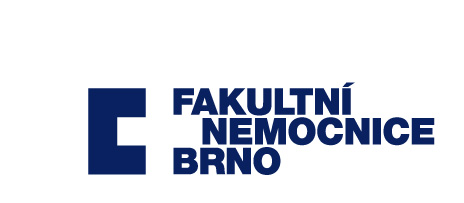 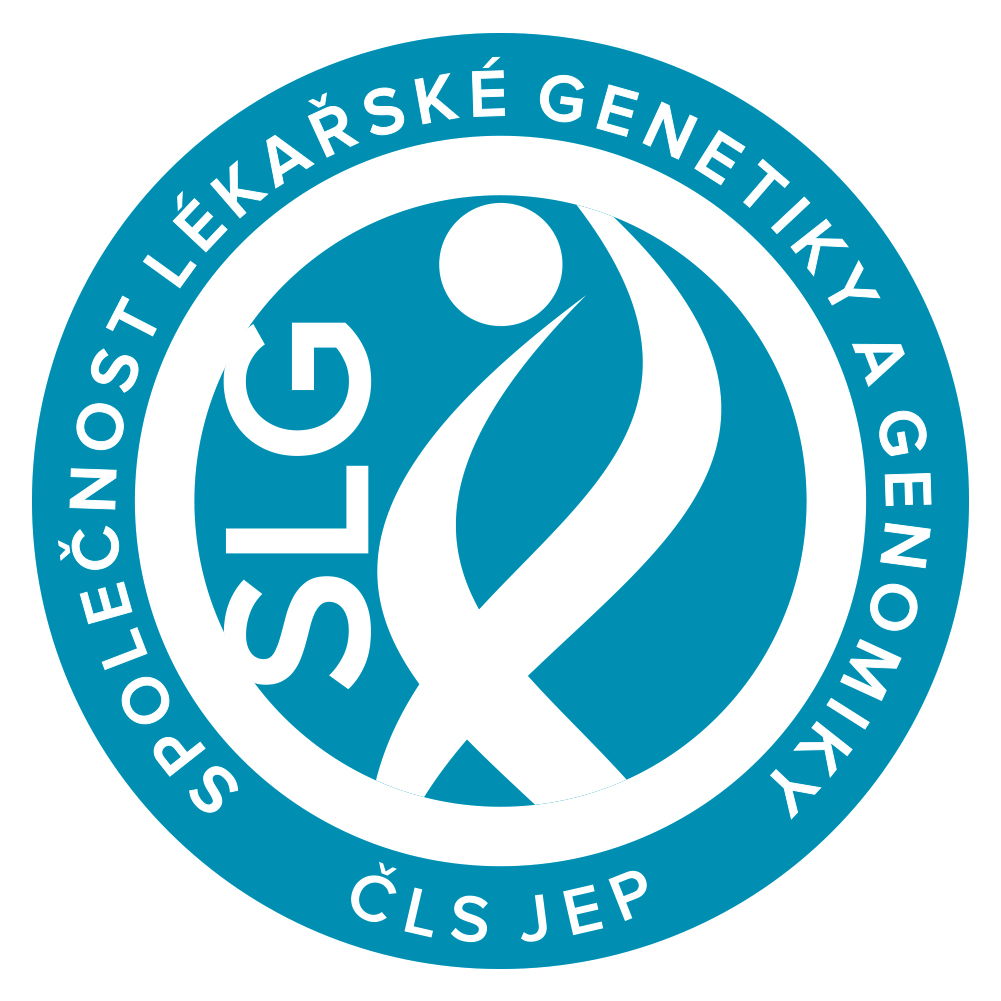 Společnost lékařské genetiky a genomiky ČLS JEPa Oddělení lékařské genetiky FN Brno Vás srdečně zvou na BRNĚNSKÝ GENETICKÝ DEN 2017BGD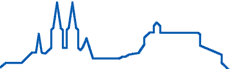 KLINICKÁ GENETIKA – GENETICKÁ DIAGNOSTIKA Brno, čtvrtek 5. října 2017Sál Milosrdných bratří, Brno, Vídeňská 7Hlavní témata:Klinická genetika - Aktuality v diagnostice - Vzácná onemocnění - KasuistikyAkce je určena pro lékaře a nelékařské zdravotnické pracovníky (JOP VŠ, ZS, ZL).Účast bude ohodnocena kredity v rámci systému celoživotního vzdělávání.Přihlášky k aktivní účasti, prosím, zasílejte elektronicky do 21. 8. 2017.Přihlášky k pasivní účasti, prosím, zasílejte elektronicky  do 20. září 2017.Elektronická registrace možná od 1. 6. 2017 na www.dnakonference.czPředpokládaná délka příspěvků je max. 10 minut + 5 minut diskuseDalší informace na www.slg.cz nebo na www.dnakonference.czKonferenční poplatek:Bankovní spojení: 7231500207/0100, variabilní symbol 61016Prosíme v maximální možné míře využít platbu převodem na účet. 
Platba na místě nebude možná!Navazující akce:Společenský večer 5. 10. 2017 – registrace nutnáVýjezdní zasedání Motolského „Dysmoklubu“  6. 10. 2017- registrace nutnáKontaktní adresa:Mgr. Bc. Lucie Kejnovská Sekretariát Oddělení lékařské genetiky FN Brno, PDM Černopolní 9, 613 00 Brnoe-mail: kejnovska.lucie@fnbrno.cz, tel: 532234298platba na účetplatba při registraciPřednášející (1. autor)--Členové SLG ČLS JEP, ČSGLS200,00 Kč300,00KčOstatní300,00 Kč400,00KčČlenové SSLG200,00Kč  / 10,00 Euro        200,00Kč  / 10,00 Euro        